Od: Dagmar Malinová 
Date: ne 3. 5. 2020 v 13:18
Subject: Re: Dotaz
To: Ing. Miroslav Šach Dobrý den.Na základě Vámi zpracované nabídky objednáváme2x odborná pracovna podle nabídky Př (oranžová), Che (modrá), opět pro 30 žáků + učitelský demonstrační stůl -  katedra + židle, cena 194 445,- Kč.Termín dodání uvítáme do 30. 6. 2020.Děkuji.S pozdravemIng. Dagmar Malinováředitelka školyút 28. 4. 2020 v 12:32 odesílatel Ing. Miroslav Šach  napsal:Dobrý den paní ředitelko.   V příloze Vám zasílám cenovou kalkulaci na 2 odborné učebny Vaší školy. Ještě jsem požádal projekci o grafiku odborných učitelských stolů. Až mi grafik zpracuje, přepošlu Vám ji.S pozdravemM.Šach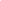 